جامعة جدارا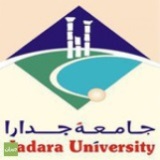 كلية الدراسات العليانموذج رقم (25): اعادة قيد طالب(يستخدم للطلبة الفاقدين مقاعدهم بسبب عدم التسجيل أو التأجيل)اسم الطالب :                                                                                                          الرقم الجامعي :الكلية :                                                                                                                 التخصص :البرنامج :              ماجستير               دكتوراه                                                                رقم الهاتف :توقيع الطالب :                                                                                                          التاريخ:     /       /1.الحالة السابقة للطالب                                                       2.عدد فصول التأجيل:3.عدد فصول الانقطاع :4.المعدل التراكمي عند ايقاف القيد :توقيع اداري الدراسات العليا:                                                         التاريخ:      /         /عميد كلية............................ الطالب انقطع عن الدراسة للفصل/ الفصول الدراسية:                            فأعتبر فاقداً لمقعدة الجامعي، لا مانع من إعادة قيده بالجامعة،  والاحتفاظ بسجله الاكاديمي، واعتبار مدة الانقطاع من فترة التأجيل المسموح بها.  عميد الكلية المعني :                               التوقيع:                                        التاريخ:         /         /                          عميد كلية الدراسات العليا:                        التوقيع:                                         التاريخ:/       /لاستعمال الدائرة المالية:                                                                                                                                                            شروحات مدير الدائرة المالية:                                                                                                                                                                                                                                 التوقيع:        التاريخ:           /          /                       لاجراءات كلية الدراسات العليا:المسجل الأكاديمي لاجراء اللازم:                               التوقيع:   التاريخ:      /      /           *ملاحظة:لا يعتبر تقديم الطلب موافقة رسمية على اعادة القيد بل يجب موافقة مجلس العمداء او من يفوضه وذلك في حال وجود شواغر بالقسم شريطة صحة وضع الطالب الاكاديمي بالنسبة للانذارات والفصل *ملاحظة :يحتفظ القسم الاكاديمي والكلية بنسخة مصورة، ويرسل النموذج الأصلي الى عمادة كلية الدراسات العليا..